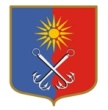 ОТРАДНЕНСКОЕ ГОРОДСКОЕ ПОСЕЛЕНИЕ КИРОВСКОГО МУНИЦИПАЛЬНОГО РАЙОНА ЛЕНИНГРАДСКОЙ ОБЛАСТИСОВЕТ ДЕПУТАТОВТРЕТЬЕГО СОЗЫВАР Е Ш Е Н И Еот «10» октября 2018 года №54О награждении В соответствии с Положением о Почетной грамоте совета депутатов муниципального образования "Город Отрадное" утвержденным решением совета депутатов 08 сентября 2010 года №55 совет депутатов решил:Наградить почетной грамотой совета депутатов за многолетний добросовестный труд и высокий профессионализм, в связи с празднованием 30-летия  МБДОУ «Детский сад общеразвивающего вида с приоритетным осуществлением деятельности по художественно-эстетическому развитию детей №44 «Андрейка»:Кононову Викторию Михайловну - МБДОУ «Детский сад общеразвивающего вида с приоритетным осуществлением деятельности по художественно-эстетическому развитию детей №44 «Андрейка», воспитатель.Матюхину Оксану Владимировну - МБДОУ «Детский сад общеразвивающего вида с приоритетным осуществлением деятельности по художественно-эстетическому развитию детей №44 «Андрейка», воспитатель.Глава муниципального образования                                   И.В. Валышкова